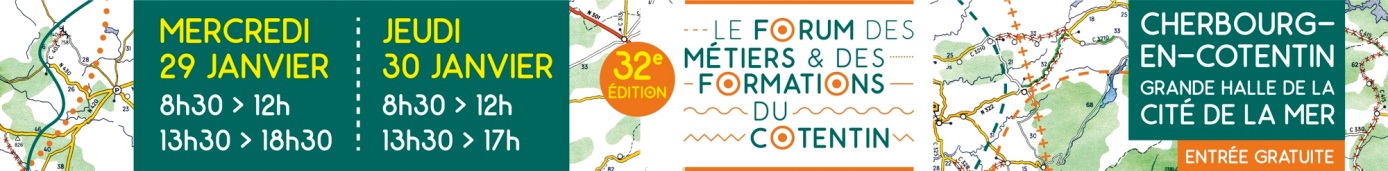 Nom : Prénom : Classe : CollègeFiche Formation : ……………………………………………………………………………………..Fiche Formation : ……………………………………………………………………………………..Dans quels établissements puis-je suivre cette formation ?Comment y-a-il de places ?Quelle est la durée de la formation ?Quelles matières sont enseignées ?Quelles sont les qualités pré requises ?Quelles sont les compétences à avoir ?La formation comporte-t-elle des périodes de stages ?Peut-on étudier à l’étranger ?Quels sont des différents métiers que je pourrais exercer grâce à cette formation ?Quelles sont les poursuites d’études après cette formation ?Comment s’organise les examens ?A-t-on beaucoup de travail personnel à fournir en plus des heures de formations ?Combien d’heures par semaines sommes nous en formation ?Qu’est-ce qu’on attend de nous durant cette formation ?Quels sont les diplômes recommandés ?Comment s’inscrire ? Y-a-t-il une sélection pour l’entrée en formation ? (concours / entretien)Quel est le coût de la formation ?Existe-t-il des aides financières ?Y-a-t-il des dépenses liées à l’achat d’équipement professionnel ?Y-a-t-il des possibilités d’hébergements ?Y-a-t-il un service de restauration ?Quels sont les moyens d’accès ? (Transport / parking)Est-ce une formation reconnue par les professionnels ?Quel est le taux de réussite ?